 ПОСТАНОВЛЕНИЕ 	                                                                                                                    КАРАР                № 5 	             «01» февраля 2023 г.Об утверждении стоимости услуг, предоставляемых согласногарантированному перечню услуг по погребению в Айдаровском  сельском поселении Тюлячинского муниципального района Республики Татарстан на 2023 годРассмотрев письмо Государственногокомитета Республики Татарстан по тарифам  от 20.01.2023г. №ЛХ-28/269/2023, в соответствии с Федеральным законом от 6 октября 2003 года № 131 -ФЗ «Об общих принципах организации местного самоуправления в Российской Федерации», Федеральным законом от 12 января 1996 года № 8-ФЗ «О погребении и похоронном деле»,постановлением Правительства Российской Федерации от 30.01.2023 г. № 119 «Об утверждении коэффициента индексации выплат, пособий и компенсаций в 2023 году», постановлением Кабинета Министров Республики Татарстан от 18 мая 2007 № 196 «О мерах по реализации Федерального закона «О погребении и похоронном деле в Республике Татарстан», Исполнительный комитет Айдаровского сельского поселения Тюлячинского муниципального района Республики Татарстан,ПОСТАНОВЛЯЕТ: Установить и ввести в действие с 01.02.2023 года стоимость услуг, предоставляемых согласно гарантированному перечню услуг по погребению, в сумме 7793,48 рублей в Айдаровском сельском поселении Тюлячинского муниципального района в соответствии с приложениями №1 и №2.2. Настоящее постановление вступает в силу согласно действующему законодательству. Глава Айдаровского сельского поселенияТюлячинского муниципального района РТ                                         Р.Р. ХазиевПриложение № 1 к постановлениюАйдаровского сельского поселенияисполнительного комитетаТюлячинскогомуниципального района Республики Татарстан от «01»февраля 2023 № 5Стоимостьгарантированного перечня услуг по погребениюв Айдаровском сельском поселении Тюлячинского муниципального района Республики Татарстан с 01.02.2023 годаПриложение № 2к постановлениюАйдаровского сельского поселенияисполнительного комитетаТюлячинскогомуниципального района Республики Татарстан от «01» февраля 2023 № 5Стоимостьгарантированного перечня услуг по погребениюв Айдаровском сельском поселении Тюлячинского муниципального района Республики Татарстан с 01.02.2023 годаГлава Айдаровского сельского поселенияТюлячинского муниципального района РТ                                         Р.Р. ХазиевРЕСПУБЛИКА ТАТАРСТАНИСПОЛНИТЕЛЬНЫЙ КОМИТЕТ   АЙДАРОВСКОГО СЕЛЬСКОГО ПОСЕЛЕНИЯ ТЮЛЯЧИНСКОГОМУНИЦИПАЛЬНОГО РАЙОНА Гагарина ул., д. 13 а, д.Айдарово, 422095   тел. (факс): (84360) 53-4-46, E-mail: Aydar.Tul@tatar.ru 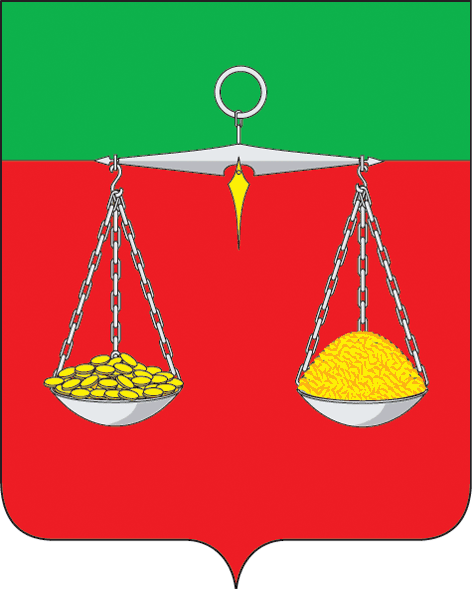 ТАТАРСТАН РЕСПУБЛИКАСЫТЕЛӘЧЕ МУНИЦИПАЛЬ РАЙОНЫ                        АЙДАР АВЫЛ ҖИРЛЕГЕ           БАШКАРМА  КОМИТЕТЫҖИТӘКЧЕСЕГагарин ур., 13а нче йорт, Айдар авылы, 422095   тел. (факс): (84360) 53-4-46 E-mail: Aydar.Tul@tatar.ruОКПО 94318091  ОГРН 1061675010825  ИНН/КПП 1619004436/161901001ОКПО 94318091  ОГРН 1061675010825  ИНН/КПП 1619004436/161901001ОКПО 94318091  ОГРН 1061675010825  ИНН/КПП 1619004436/161901001Наименование услугСтоимость услуг(в рублях)1. Оформление документов, необходимых для погребения151,622.Предоставление и доставка гроба и других предметов, необходимых для погребения3245,263. Перевозка тела (останков) умершего на кладбище927,344. Погребение (рытье могил и захоронение)3469,26ВСЕГО:7793,48Наименование услугСтоимость услуг(в руб.)1. Оформление документов, необходимых для погребения 151,622. Облачение тела265,643. Предоставление и доставка гроба и других предметов, необходимых для погребения2979,624. Перевозка тела (останков) умершего на кладбище927,345. Погребение (рытье могил и захоронение)3469,26ВСЕГО:7793,48